A CONSPIRAÇÃO DOS ROTHSCHILD ComentadaALGUNS ACREDITAM QUE O GOVERNO DO MUNDO E  DA ECONOMIA SÃO CONTROLADOS SECRETAMENTE PELA FAMÍLIA DE BANQUEIROS ROTHSCHILD.by Brian DunningAUTORIA DE BRIAN DUNNINGFiled under ConspiraciesALOCADO EM - CONSPIRAÇÃOHOJE VAMOS ENFOCAR COM NOSSO OLHAR CÉTICO A FAMOSA FAMÍLIA DE BANQUEIROS ROTHSCHILD E AS TEORIAS DIFUNDADAS SOBRE CONSPIRAÇÃO QUE OS ENVOLVE.EXATAMENTE: EXAMINAREMOS CADA WEBSITE QUE TRAZ A TEORIA DA CONSPIRAÇÃO QUE AFIRMA QUE O GOVERNO MUNDIAL AGE NUM CONCERTO CUJA DIREÇÃO OBEDECE À VONTADE E AO COMANDO DE ALGUNS TÓPICOS SECRETOS OS QUAIS TERIAM O DEDO DOS ROTHSCHILD.DAREMOS UMA OLHADA COM UMA VISÃO MODERNA NESSA MISTERIOSA FAMÍLIA A FIM DE VER QUEM DE FATO ELES SÃO E O QUE DE FATO FAZEM, PARA ESTABELECER SE HÁ EVIDÊNCIAS QUE DEMONSTREM QUE ELE ESTÃO DE FATO GOVERNANDO OS NEGÓCIOS DO PLANETA.POR QUE SUPERPOTÊNCIAS COMO OS EUA, A RÚSSIA E A CHINA ABREM MÃO DE SUA SOBERANIA, DECIDEM SOBRE A PAZ E A GUERRA E PLANEJAM CONTROLAR OS MERCADOS DE ACORDO COM AS INSTRUÇÕES DOS ROTHSCHILDS? A RESPOSTA, SEGUNDO OS QUE ACREDITAM EM TAIS TEORIAS É: DINHEIROLEVADOS PELA SUA SEDE POR DINHEIRO, OS ROTHSCHILD TERIAM ASSASSINADO ALGUNS PRESIDENTES AMERICANOS E PLANEJADO VIRTUALMENTE TODAS AS GUERRAS DESDE 1800, FINANCIANDO OS DOIS LADOS DO CONFLITO.DIZEM ALGUNS QUE OS ROTHSCHILD (QUE SÃO JUDEUS) FIZERAM O HOLOCAUSTO, E OUTROS AFIRMAM SEREM ELES O PODER QUE REALMENTE CRIOU O ESTADO DE ISRAEL.FALAM QUE ELES FIZERAM E AINDA FAZEM TUDO POR DINHEIRO. E AINDA AFIRMAM QUE UM DOS MAIS INFLUENTES ROTHSCHILD – NATHAN – TERIA DITO: “EU NÃO ME IMPORTO COM QUAL O BONECO QUE ESTÁ SENTADO NO TRONO INGLÊS PARA GOVERNAR O IMPÉRIO NO QUAL O SOL NUNCA SE PÕE. O HOMEM QUE CONTROLA O SUPRIMENTO DE DINHEIRO DO REINO UNIDO CONTROLA O IMPÉRIO BRITÂNICO, E EU CONTROLO O SUPRIMENTO DE DINHEIRO DO REINO UNIDO”.A HISTÓRIA COMPLETA DOS ROTHSCHILD É UMA HISTÓRIA SOBRE DINHEIRO, E COMEÇA NO SÉCULO XVIII. É UMA HISTÓRIA QUE É LARGAMENTE RESPONSÁVEL PELA CRENÇA MODERNA DE QUE OS JUDEUS CONTROLAM O SUPRIMENTO DE DINHEIRO DO MUNDO INTEIRO, E ISTO NÃO ESTÁ BASEADO EM FATOS.POR TODA A EUROPA CRISTÃ FOI UM FATO COMUM A INSTITUCIONALIZAÇÃO DO ANTI-SEMITISMO QUE PROIBIA OS JUDEUS DE POSSUIREM QUALQUER PROPRIEDADE;SENDO ASSIM, OS COMERCIANTES JUDEUS NÃO TINHAM OUTRA ALTERNATIVA QUE NÃO FOSSE O COMÉRCIO E AS FINANÇAS, O QUE FEZ COM QUE O DINHEIRO FOSSE RAPIDAMENTE E FACILMENTE TRANSFERIDO PARA AS MÃOS DELES.NEGANDO AOS JUDEUS A ESTABILIDADE CONFERIDA AOS QUE TINHAM PROPRIEDADES DE TERRA, OS CRISTÃOS DESAVISADAMENTE FORÇARAM OS JUDEUS A SE TORNAREM “EXPERTS” NAS FINANÇAS.O MAIOR DESSES NOVOS ADEPTOS DAS FINANÇAS FOI MAYER AMSCHEL ROTHSCHILD, NASCIDO EM 1774 EM UM GUETO DE FRANKFURT. NADA MAIS SE SABE SOBRE SUA VIDA ANTERIOR, A NÃO SER QUE ELE SERIA UM DOS MILHARES DE JUDEUS MARGINALIZADOS PELA CRISTANDADE.A HISTÓRIA DIZ QUE ASSIM QUE ELE FICOU  ADULTO, TORNOU-SE UM APRENDIZ EM UM PEQUENO BANCO DE HAMBURGO, ONDE APRENDEU O OFÍCIO. RETORNANDO PARA FRANKFURT COM A IDADE DE 19 ANOS, ELE OFERECEU SEUS PRÓPRIOS SERVIÇOS BANCÁRIOS EM UMA CASA MODESTA, COMEÇANDO COM A COMERCIALIZAÇÃO DE MOEDAS RARAS E INVESTIMENTOS DE ANTIGUIDADES.ELE ERA ENÉRGICO, ESPERTO E ACIMA DE TUDO, CARISMÁTICO.PORÉM ELE FOI ASTUTO, POIS PROCUROU UMA CLIENTELA RICA E ASSOCIOU-SE COM A NOBREZA TÃO LOGO ELE PÔDE. COM 40 ANOS ELE CONSOLIDOU SUA MAIOR FAÇANHA: NEGÓCIOS COM O LANDGRAVE WILLIAM, ELEITOR DE HESSE, UM DOS POUCOS HERDEIROS DA NOBREZA QUE TINHA O DIREITO DE VOTAR PARA ELEGER O HERDEIRO DO SANTO IMPÉRIO ROMANO-GERMÂNICO.QUANDO JOVEM, O PRÍNCIPE WILLIAM HAVIA FEITO NEGÓCIOS COM MOEDAS RARAS COM O PAI DE MAYER AMSCHEL ROTHSCILD, E ISTO FACILITOU UMA RELAÇÃO COMERCIAL ENTRE AMBOS.TÃO LOGO O PRÍNCIPE WILLIAM DE HESSE HERDOU A INCRÍVEL FORTUNA DE SEU PAI, SUA AMIZADE COM MAYER ROTHSCHILD PERMITIU A MAYER UM ENORME PODER DE CONDUZIR TRANSAÇÕES FINANCEIRAS INTERNACIONAIS.E É NESSE PERÍODO QUE O NOME DOS ROTHSCHILD COMEÇAM A SER ENVOLVIDOS COM A MANIPULAÇÃO DE DINHEIRO PARA PROVOCAR GUERRAS.MAYER ACREDITAVA FIRMEMENTE QUE A FAMÍLIA DEVIA PERMANECER UNIDA NOS NEGÓCIOS, E POR ISTO INSISTIU EM SER AJUDADO POR SEUS PRÓPRIOS FILHOS – QUE ERAM EM NÚMERO DE CINCO – COMO SEUS SÓCIOS.SUA ESTRATÉGIA NESTE PONTO TORNOU-SE O MODELO PARA OS MAIS PODEROSOS FINANCISTAS JUDEUS QUE O SGUIRAM: ELE INSTALOU CADA UM DOS SEUS FILHOS COMO SEU AGENTE NOS QUATRO MAIORES CENTROS DA EUROPA: O MAIS VELHO, AMSCHEL MAYER ROTHSCHILD FICOU EM FRANKFURT; SALOMOM MAYER ROTHSCHILD EM VIENA; NATHAN MAYER ROTHSCHILD EM LONDRES; CALMANN EM NÁPOLES E JAKOB EM PARIS.UMA DAS TRANSAÇÕES INICIAIS DE MAYER AMSCHEL FOI A PSEUDO-HISTÓRIA HIPERBÓLICA QUE ENVOLVE TODA A FAMÍLIA ROTHSCHILD. NAPOLEÃO MARCHAVA SOBRE A EUROPA E A VERSÃO POPULAR DESSA HISTÓRIA CONTA QUE O PRÍNCIPE WILLIAM DE HESSE ENTREGOU TODA A SUA FORTUNA PARA MAYER PROTEGER PARA QUE NÃO FOSSE CONFISCADA POR NAPOLEÃO.MAYER CONSEGUIU PROTEGER O DINHEIRO ENVIANDO-O PARA SEU FILHO NATHAN EM LONDRES. O ESCRITÓRIO LONDRINO DE ROTHSCHILD TERIA QUE APLICAR ESSE DINHEIRO FABULOSO E O UTILIZOU EMPRESTANDO-O À COROA BRITÂNICA, FINANCIANDO OS EXÉRCITOS INGLESES QUE LUTAVAM CONTRA NAPOLEÃO NA ESPANHA E EM PORTUGAL, NA GUERRA PENINSULAR.NA VERDADE, TUDO O QUE O PRÍNCIPE WILLIAM DE HESSE DEU A MAYER FORAM ALGUMAS IMPORTANTES AÇÕES.PORÉM A LENDA NARRA QUE NATHAN ADMINISTROU A ENORME FORTUNA DE WILLIAM DE HESSE INVESTINDO NA COROA INGLESA. WILLIAM SABIA DESSAS TRANSAÇÕES.O PAI DE NATHAN HAVIA GANHO A MAIOR PARTE DESSE DINHEIRO FINANCIANDO O INÍCIO DA GUERRA DA INGLATERRA COM AS COLÔNIAS AMERICANAS POUCAS DÉCADAS ANTES.SEJA COMO FOR, OS ROTHSCHILD FIZERAM INVESTIMENTOS COM A FORTUNA DE WILLIAM DE TAL SORTE QUE NO FINAL SUA PRÓPRIA FORTUNA EXCEDEU A DO SEU PRIVILEGIADO CLIENTE. ISTO FOI DECISIVO PARA O NASCIMENTO DA DINASTIA ROTHSCHILD DE BANQUEIROS.QUATRO DOS CINCO FILHOS DE MAYER TIVERAM FILHOS, OS QUAIS FORAM ENVIADOS PARA OUTROS CENTROS FINANCEIROS A FIM DE ADMINISTRAR OUTROS ESCRITÓRIOS.POR ORDEM DE MAYER, OS MEMBROS DA FAMÍLIA DEVERIAM PRATICAR A ENDOGAMIA, CASANDO COM PRIMOS DE SEGUNDO GRAU, MANTENDO O PATRIMÔNIO FECHADO CONTRA ESTRANHOS.NO SEU AUGE, A RIQUEZA DOS ROTHSCHILD, QUANDO REUNIDA, SERIA A MAIOR FORTUNA PESSOAL DA HISTÓRIA FINANCEIRA DO MUNDO.A EUROPA ESTAVA NESTA ÉPOCA COBERTA DE MANSÕES EM VÁRIOS LUGARES QUE PERTENCIAM À DINASTIA ROTHSCHILD. E NO SÉCULO 19 NATHAN MAYER ROTHSCHILD E FILHOS, EM SEU ESCRITÓRIO DE LONDRES, DETINHA O PODER FINANCEIRO HOJE EXERCIDO PELO FUNDO MONETÁRIO INTERNACIONAL, DITANDO AS REGRAS DO CÂMBIO DA MAIORIA DOS GOVERNOS MUNDIAIS.ELES LUCRARAM MUITÍSSIMO, MAS TAMBÉM FIZERAM UM SERVIÇO MUITO NECESSÁRIO PARA A ECONOMIA INTERNACIONAL.AS DUAS GUERRAS MUNDIAIS TIVERAM UM CUSTO QUE EXCEDIA AS POSSIBILIDADES MESMO DOS ROTHSCHILD OU DE QUALQUER OUTRO BANCO QUE AS QUISESSEM FINANCIAR, E ISTO RESULTOU NA CRIAÇÃO DO FUNDO MONETÁRIO INTERNACIONAL, MARCANDO O FIM DESTA ERA DOS NEGÓCIOS DOS ROTHSCHILD.NESTE PERÍODO, A ALEMANHA NAZISTA DEVASTOU OS ROTHSCHILD DA ÁUSTRIA E SEQUESTROU TODAS AS SUAS POSSES. OS MEMBROS DA FAMÍLIA ESCAPARAM FUGINDO PARA OS ESTADOS UNIDOS, PORÉM PERDERAM TODA SUA FORTUNA PARA OS NAZIS, INCLUINDO MANSÕES, PALÁCIOS E GRANDE NÚMERO DE OBRAS DE ARTE.OS CONSIDERÁVIS FUNDOS DOS BANCOS DOS ROTHSCHILD TORNARAM-SE PROPRIEDADE DOS NAZI E POR ISTO SE DISSE QUE  OS ROTHSCHILD “CRIARAM O HOLOCAUSTO”.NA ÉPOCA DA CRIAÇÃO DO ESTADO DE ISRAEL, POR VOLTA DE 1940, HAVIA CENTENAS DE DESCENDENTES DOS ROTHSCHILD, MUITOS NO RAMO BANCÁRIO OU FINANCEIRO, MUITOS NA FILANTROPIA, E OUTROS EM NEGÓCIOS RELACIONADOS A OUTROS RAMOS.ALGUNS ROTHSCHILD LUTARAM PARA CRIAR ISRAEL; OUTROS ERAM TOTALMENTE CONTRÁRIOS. A IDEIA DE UM CLÃ ROTHSCHILD TOTALMENTE UNIFICADO E PODEROSO ESTÁ TOTALMENTE FORA DE COGITAÇÃO.NÃO RESTA DÚVIDA QUE MUITAS INSTITUIÇÕES FINANCEIRAS SE ENVOLVERAM COM A CRIAÇÃO DO ESTADO DE ISRAEL NO INÍCIO, ALGUMAS ERAM DOS ROTHSCHILD, MUITAS NÃO ERAM. E É ESTA TEXTURA DE UM COMPLÔ EM EVENTOS MARCADOS POR FEITOS ESCUSOS QUE CARACTERIZAM OS RELATOS QUE SÃO CONTADOS PELOS TEÓRICOS DA CONSPIRAÇÃO ROTHSCHILD.UM CASO ESPECIAL: NA BATALHA DE WATERLOO, EM 1815, OS MENSAGEIROS DOS ROTHSCHILD ERAM MAIS EFICIENTES E RÁPIDOS NA COMUNICAÇÃO DOS FATOS DA GUERRA, COM UM ANTECEDÊNCIA DE UM DIA EM RELAÇÃO AO CORREIO DO GOVERNO BRITÂNICO.NATHAN COMPROU AÇÕES DO BANCO DA INGLATERRA A BAIXO PREÇO NO PERÍODO DE FLUTUAÇÃO E INCERTEZA, E ISTO DEMONSTROU QUE ELE AGIRA BEM, QUANDO, NO DIA SEGUINTE, AS NOTÍCIAS DA BATALHA CONTRA NAPOLEÃO CHEGARAM A LONDRES E O VALOR SUBIU.OS TEÓRICOS DA CONSPIRAÇÃO DIZEM QUE NATHAM PRIMEIRO DERRAMOU AS AÇÕES NA BOLSA PARA CONFUNDIR OUTROS INVESTIDORES QUE PENSARAM QUE A BALHA HAVIA SIDO PERDIDA. A CONSEQUENTE ALTA DOS PAPEIS AUMENTOU CONSIDERAVELMENTE A FORTUNA DA FAMÍLIA.DE FATO NÃO HÁ UM SÓ REGISTRO HISTÓRICO SOBRE ISTO ANTERIOR A 1940, QUANDO O FILME “A HISTÓRIA DE ROTHSCHILD EM WATERLOO”, O QUAL É CLASSIFICADO COMO O PRIMEIRO MANIFESTO ANTI-SEMITA EM UM FILME FEITO PELO TERCEIRO REICH.A VERDADE É QUE O BANCO DOS ROTHSCHILD TINHA INVESTIDO COM GRANDE RISCO EM UMA GUERRA CONTRA NAPOLEÃO QUE DUROU MUITO TEMPO, E ESTE FINAL COM O LUCRO DAS AÇÕES APENAS COROOU UM LONGO TEMPO DE PERDAS.OUTRA HISTÓRIA FAMOSA DATA DE 1825, QUANDO OS BANCOS INGLESES TODOS ENTRARAM EM CRISE DEVIDO ÀS BAIXAS TAXAS DE JUROS NOS EMPRÉSTIMOS. NATHAN ROTHSCHILD HAVIA COMPRADO ANTERIORMENTE GRANDES QUANTIDADES DE OURO DO BANCO DA INGLATERRA EM CRISE A UM BOM PREÇO E O VENDEU AO BANCO NACIONAL DA FRANÇA.QUANDO O BANCO DA INGLATERRA SOFREU UMA CRISE DE LIQUIDEZ PORQUE OS DEPOSITANTES FECHARAM SUAS CONTAS, O BANCO INGLÊS TEVE DE PEDIR EMPRESTADO ESSA MESMA QUANTIA A NATHAN E POR ISTO EVITOU O DESASTRE.TODOS OS WEBSITES DE CONSPIRAÇÃO AFIRMAM QUE FOI ASSIM QUE OS ROTHSCHILD “TOMARAM O BANCO DA INGLATERRA”, MAS NÃO FOI. TUDO NÃO PASSOU DE UMA TRANSAÇÃO LUCRATIVA QUE FOI RETORNADA DEPOIS. ANOS MAIS TARDE, UM DESCENDENTE DOS ROTHSCHILD PRESIDIU O BANCO DA INGLATERRA POR UNS TEMPOS, PORÉM NÃO SE PODE AFIRMAR SINCERAMENTE QUE A TRANSAÇÃO DE 1825 FOI “A CONQUISTA DO BANCO INGLÊS”.E QUANTO À FAMOSA AFIMAÇÃO DE NATHAM ROTHSCHILD SOBRE O CONTROLE DO SUPRIMENTO DE DINHEIRO DO REINO UNIDO, NÃO PASSA DE UMA FARSA.NÃO ACHEI FONTE ORIGINAL PARA A CITADA FRASE DE NENHUM MODO, EMBORA SEJA REPETIDA EM DEZENAS DE LIVROS SOBRE TEORIA DA CONSPIRAÇÃO E EM CENTENAS DE MILHARES DE SITES DO GÊNERO. FIZ UMA SEVERA PESQUISA EM TODOS OS ARQUIVOS DE JORNAIS ENCONTRADOS DO TEMPO DE NATHAN ROTHSCHILD, ALÉM DE PESQUISAR TAMBÉM EM SITEMAS DE BIBLIOTECAS UNIVERSITÁRIAS.NÃO HÁ A MENOR REFERÊNCIA NA LITERATURA ACADÊMICA. APÓS TÃO SEGURA PESQUISA, CREIO SER POSSÍVEL AFIRMAR QUE ELE JAMAIS FEZ TAL ASSERÇÃO.PORÉM ESSA FRATE NÃO PARECE HAVER SIDO COMPOSTA PELOS TEÓRICOS DA CONSPIRAÇÃO. É MAIS PROVÁVEL UMA VERSÃO DA FRASE ATRIBUÍDA AO PAI DE NATHAN , O MAYER ROTHSCHILD ORIGINAL:DÊ-ME O CONTROLE DO SUPRIMENTO DE DINHEIRO DE UMA NAÇÃO E EU NÃO ME IMPORTAREI COM QUEM FAZ AS SUAS LEIS.COM O TEMPO, DE FATO, VÁRIAS FRASES DE NATHAN – INCLUINDO ESTAS – PROVARAM-SE SER APÓCRIFAS. G. EDWARD GRIFFIN PROCUROU RASTREAR ISTO, INDO BEM  FUNDO. ELE CONCLUIU QUE O QUE NATHAN DISSE FOI:“Quoted by Senator Robert L. Owen, former Chairman of the Senate Committee on Banking and Currency and one of the sponsors of the Federal Reserve Act, National Economy and the Banking System, (Washington, D.C.: U.S. Government Printing Office, 1939, p. 99). This quotation could not be verified in a primary reference work. However, when one considers the life and accomplishments of the elder Rothschild, there can be little doubt that this sentiment was, in fact, his outlook and guiding principle”.“CITAÇÃO TIRADA DO SENADOR ROBERT L. OWEN, PRIMEIRO DIRETOR DO COMITÊ DO SENADO SOBRE BANCOS E TAXA DE CÂMBIO, DO SISTEMA BANCÁRIO E ECONÔMICO NACIONAL,E UM DOS PATROCINADORES DA LEI QUE CRIOU O “FEDERAL RESERVE”, (WASHINGTON, D.C.: IMPRENSA OFICIAL DO GOVERNO DOS ESTADOS UNIDOS, 1939, Pg. 99).ESTA CITAÇÃO NÃO PÔDE SER CONFIRMADA EM NENHUM TRABLHO ORIGINAL DE REFERÊNCIA PRIMÁRIA. CONTUDO, QUANDO SE CONSIDERA A VIDA E OS ATOS DO VELHO ROTHSCHILD, HÁ POUCA OU NENHUMA DÚVIDA DE QUE SEUS SENTIMENTOS, DE FATO, ERAM ESTES, ASSIM COMO SUA VISÃO DE NEGÓCIOS E SEU OBJETIVO PRINCIPAL”.ISTO CERTAMENTE ERA VERDADEIRO. NOS DIAS DOS ROTHSCHILDS, ANTES DAS LEIS ANTITRUSTE E DA REGULAMENTAÇÃO DOS BANCOS, TERIA SIDO POSSÍVEL A PEQUENOS GRUPOS SATISFAZER SEUS INTERESSES SOBRE MUITAS INSTITUIÇÕES FINANCEIRAS, DE MODO QUE SERIA POSSÍVEL ELES DETEREM O CONTROLE DO SUPRIMENTO DE DINHEIRO DE UMA NAÇÃO. EVIDENTEMENTE O SENADOR FEZ A CITAÇÃO EM MEIO A UM DISCURSO QUE PROCUNCIAVA NO SENADO E O ATRIBUIU A ALGUÉM QUE FOSSE BASTANTE FAMOSO E INFLUENTE.DIZEM ALGUNS QUE OS ROTHSCHILD POSSUEM METADE DA RIQUEZA DO MUNDO. SE ELES POSSUEM, É DO MESMO MODO QUE TODOS NÓS POSSUÍMOS.QUALQUER PESSOA QUE TENHA INTERESSES FINANCEIROS EM AÇÕES BANCÁRIAS, GANHE DIVIDENDOS NOS BANCOS NOS QUAIS INVESTIIU; ESTES FUNDOS POSSUEM DIVIDENDOS EM OUTROS FUNDOS DE COMPANHIAS PÚBLICAS OU ESTATAIS, E ASSIM POR DIANTE. DE CERTA FORMA, CADA ENTIDADE FINANCEIRA VIRTUALMENTE POSSUI, E TAMBÉM É POSSUÍDA, POR OUTRA ENTIDADE FINANCEIRA EM UMA CADEIA QUE ATINGE O MUNDO INTEIRO.É ESTE O CASO DO KEVIN BACON. A IDEIA DE QUE ALGUÉM POSSA CONTROLAR AS FINANÇAS DO MUNDO INTEIRO É RIDÍCULA. NÃO HÁ DE FORMA ALGUMA ESSA MONOLÍTICA “CASA DOS ROTHSCHILD” COM CONEXÕES QUE A LIGUEM A UM NÚMERO SIGNIFICATIVO DE PONTUAÇÕES TOTAIS COM OS EMPREENDIMENTOS INDEPENDENTES DOS ROTHSCHILD DE HOJE.A COISA MAIS SEMELHANTE A ISSO É A “Rothschilds Continuation Holdings AG”, UMA COMPANHIA SUÍÇA QUE ADMINISTRA OS INTERESSES MUNDIAIS DAS INSTITUIÇÕES CRIADAS PELOS ROTHSCHILDS EM TODOS OS CAMPOS.HÁ MUITO TEMPO QUE NÃO HÁ NENHUM MEMBRO DOS ROTHSCHILD NA DIREÇÃO DESSA ENTIDADE (O ÚLTIMO SE APOSENTOU EM 2011), EMBORA UMA MÉDIA DE OITO ROTHSCHILD SUPOSTAMENTE POSSUEM PARTICIPAÇÃO EFETIVA NELA. (COMO OUTRAS COMPANHIAS DE “HOLDING”, ESTA É ADMINISTRADA DE MANEIRA PRIVADA, DE MODO QUE SUAS CONTAS NÃO SÃO DE DOMÍNIO PÚBLICO).HÁ MUITOS OUTROS PROPRIETÁRIOS,  INCLUINDO O RABOBANK E O JARDINE MATHESON HOLDINGS COM SEDE EM HONG KONG. OS ATIVOS DOS ROTHSCHILD QUE ESTA ENTIDADE ADMINISTRA ATUALMENTE TEM COMO FOCO AS FUSÕES E AQUISIÇÕES.SEM NENHUMA DÚVIDA, É UMA COMPANHIA DE AMPLO SUCESSO; MAS SEUS BILHÕES DE DÓLARES EM ATIVOS É RELATIVAMENTE UM PEQUENO PEIXE NO OCEANO FINANCEIRO MUNDIAL, CUJAS INSTITUIÇÕES POSSUEM TRILHÕES EM FUNDOS, INCLUINDO:Deutsche Bank, Mitsubishi UFJ Financial Group, HSBC Holdings, BNP Paribas, Japan Post Bank, Crédit Agricole Group, Barclays PLC, Industrial & Commercial Bank of China, Royal Bank of Scotland Group, JP Morgan Chase & Co., E MUITOS OUTROS.QUALQUER UM QUE TENTE COLOCAR O DEDO DOS ROTHSCHILD ATUALMENTE DISPERSOS COMO OS CONTROLADORES DOS BANCOS DO PLANETA TEM UMA VISÃO ALTAMENTE DISTORCIDA DA ORDEM MUNDIAL. O PEQUENO FACTOIDE ESTÁ ATRASADO EM MAIS DE 100 ANOS.SEGUNDO MINHA ANÁLISE DOS FATOS, OS ROTHSCHILD SÃO NA VERDADE NÃO UMA REDE CONSPIRATÓRIA, MAS UMA GRANDE HISTÓRIA DE SUCESSO DE QUEM ASCENDEU DE MUITO BAIXO PARA MUITO ALTO, COMEÇANDO DOS GUETOS JUDAICOS E PASSANDO PELO FINANCIAMENTO DA DERROTA DAS GUERRAS NAPOLEÔNICAS.O PREÇO DO OURO É FIXADO DUAS VEZES POR DIA POR 5 MEMBROS DA LONDON BULLION ASSOCIATION: Barclays Capital, Deutsche Bank, Scotiabank, HSBC, and Societé Generale, OS QUAIS CONDUZEM O ACERTO FEITO DUAS VEZES POR DIA POR MEIO DO TELEFONE.HOJE ISTO É MERAMENTE UMA NECESSIDADE FINANCEIRA, MAS ATÉ 2004 HAVIA SIDO UMA TRADIÇÃO DE UMA CENTENA DE ANOS, TAL COMO O TOQUE DO SINO NO “New York Stock Exchange”.OS 5 DISTINTOS REPRESENTANTES, INCLUSO AQUI OS ROTHSCHILD, ENCONTRAVAM-SE PESSOALMENTE EM UMA SALA COM PAINÉIS NA “London office of N M Rothschild & Sons”.  MAS ISTO FOI NO PASSADO, DO MESMO MODO QUE FOI O PODER FINANCEIRO MUNDIAL DA DINASTIA ROTHSCHILD.
Brian Dunning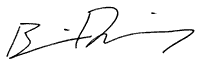 © 2012 Skeptoid Media, Inc. Copyright informationReferences & Further ReadingREFERÊNCIAS BIBLIOGRÁFICAS  E LEITURA ADICIONAL:Anonymous. "Alleged Federal Reserve Ownership." Web Skeptic: Researching outrageous claims on the internet. Anonymous, 10 Oct. 2008. Web. 18 May. 2012. <http://webskeptic.wikidot.com/federal-reserve-ownership>Ferguson, N. The House of Rothschild: Money's Prophets, 1798-1848. London: Weidenfeld & Nicolson, 1997.Griffin, G. The Creature from Jekyll Island: A Second Look at the Federal Reserve.Westlake Village: American Media, 1994.Kaplan, H. Nathan Mayer Rothschild and the Creation of a Dynasty: The Critical Years 1806-1816. Stanford: Stanford University Press, 2006.Neal, L. "The Financial Crisis of 1825 and the Restructuring of the British Financial System." Federal Reserve Bank of St. Louis: Review. 1 May 1998, Volume 1998: 53-76.Reeves, J. The Rothschilds: The Financial Rulers of Nations. London: Sampson Low Marston Searle and Rivington, 1887.Thomas, L. "The Man Who May Become the Richest Rothschild." The New York Times.9 Mar. 2007, Newspaper.Reference this article:
Dunning, B. "The Rothschild Conspiracy." Skeptoid Podcast. Skeptoid Media, Inc., 22 May 2012. Web. 17 Aug 2015. <http://skeptoid.com/episodes/4311>Discuss!PARTICIPE DA DISCUSSÃO!10 most recent comments | Show all 243 commentsOS 10 COMENTÁRIOS MAIS RECENTES. VEJA TODOS OS 243 COMENTÁRIOS CLICANDO AQUI.Firstly great article, i guess conspiracy theories do seem to get a lfie of their own and enivatably get blown out of porportion.PRA COMEÇAR, UM GRANDE ARTIGO; ACHO AS TEORIAS CONSPIRATÓRIAS SEMELHANTES A ELFOS E FADAS NO MUNDO DELES E, INEVITAVELMENTE, AUMENTADOS MUITÍSSIMO DE TAMANHO.
However it has been documented thath the total Rothchild wealth is in the trillions! Could also be a fabrication.
However you do say they are no longer the big players in banking anymore, then howcome they are always at the bilderberg meetings?CONTUDO, ESTÁ BEM DOCUMENTADO QUE A FORTUNA TOTAL DOS ROTHSCHILD ALCANÇA A CASA DOS TRILHÕES! ISSO TAMBÉM PODERIA SER UMA INVENÇÃO. VOCÊ DIZ, ALÉM DO MAIS, QUE ELES NÃO SÃO MAIS OS MAIORES BANQUEIROS DO MUNDO; ENTÃO ME EXPLICA COMO ELES ESTÃO SEMPRE PRESENTES NOS ENCONTROS DO CLUBE BILDERBERG?
A Rothchild was at a bilderberg meeting in the 80s, when Thatcher was in power, and again the same RothChild attended the last meeting a few years back when Blair was in, so Kings/Leaders come and go but the Rothchilds remain! Also Kissinger was in attendance and Greenspan was there,EXChairman of the FED, not too sure what involvement Kissinger has in banking expect being jewish!!
Your comment suggests a no more Rothchild involvment policy, but it seem they still involved at the BIG meetings! 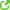 UM ROTHSCHILD ESTAVA PRESENTE NO ENCONTRO DO CLUBE BILDERBERG EM 1980, QUANDO MARGARETH THATCHER ESTAVA NO PODER; NOVAMENTE ESTE MESMO ROTHSCHILD ASSISTIU AO ÚLTIMO ENCONTRO HÁ ALGUNS ANOS ATRÁS JÁ COM BLAIR COMO 1º MINISTRO. O QUE ME PARECE É QUE OS REIS E GOVERNANTES VÃO E VÊM, PORÉM OS ROTHSCHILDS PERMANECEM PARA SEMPRE! LÁ TAMBÉM ESTAVAM KISSINGER E GREENSPAN (EX-PRESIDENTE DO FED). NÃO SEI AO CERTO QUAL O ENVOLVIMENTO DO KISSINGER EM ATIVIDADES BANCÁRIAS ONDE SÓ HÁ JUDEUS!MUITO EMBORA SEU COMENTÁRIO AFIRME QUE NÃO EXISTEM MAIS ROTHSCHILDS ENVOLVIDOS NA POLÍTICA, ACHO QUE ELES ESTÃO MUITO ENVOLVIDOS NOS ENCONTROS DAS ELITES!
I am sure Bernanke will be attending these meetings too. I am very aware that guys like Bernanke and co are highly educated and HARD working, i mean Bernank taught himself calculus at age 12, what dreams does that man have?CERTAMENTE BERNANKE ESTARÁ PRESENTE NESSES ENCONTROS TAMBÉM. ESTOU CONVENCIDO DE QUE GENTE COMO BERNANKE E COMPANHIA SÃO EDUCADOS PELA ELITE E TRABALHAM MUITO. SUPONHO QUE BERNANKE FOI PREPARADO PARA AS ATIVIDADES BANCÁRIAS DESDE OS 12 ANOS : QUAIS SERIAM AS ASPIRAÇÕES DESTE CARA?
So just to say , oh becoz they are jewish they are bankers, these guys have that right sutff thing!
Even our David Cameron is a descendant of a jewish danish banking family, ho hum, but again he his highly educated and is a born leader!FINALIZANDO, ALGUÉM DIRÁ QUE ELES SÃO JUDEUS E POR ISTO SÃO BANQUEIROS, PORQUE ELES ENTENDEM MUITO DO RAMO!  MESMO DAVID CAMERON É DESCENDENTE DE UMA FAMÍLIA DE BANQUEIROS DINAMARQUESES, CERTO? MAS, NOVAMENTE VOCÊ DIRÁ QUE ELE TEVE UMA PRIMOROSA EDUCAÇÃO  E NASCEU PARA LIDERAR!LAW, London
February 3, 2015 4:12am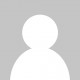 The internet could be an ideal medium to spread and share knowledge. Unfortunately it has become a medium to spread rumor and conspiracy theories too. I personally often feel confused since I do not know whom to trust. Publishing aBOOK or an essay was so much more difficult than just typing some remarks into the net.A INTERNET PODE SER UM MEIO IDEAL PARA DIVULGAR E ESPALHAR O CONHECIMENTO. INFELIZMENTE ELA SE TORNOU UM VEÍCULO DE FOFOCA E DE TEORIAS CONSPIRATÓRIAS TAMBÉM. PESSOALMENTE, FICO CONFUSO E NÃO SEI EM QUEM CONFIAR. LIVROS OU ARTIGOS PUBLICADOS SÃO MAIS DIFÍCEIS DE CONSTAR EM CITAÇÕES POSTADAS NA INTERNET.ontologix, Cavedine
April 7, 2015 8:36pmAs the mega-rich tend to hide their true wealth, it is probably impossible to say how wealthy the Rothschilds are at present. I have little doubt that they are still top players in world affairs. A list of Bilderberg attendees is indeed a fair representation of the world's most powerful sociopaths.COMO TODOS SABEM, OS MUITO RICOS TENDEM A ESCONDER A VERDADE SOBRE SUA FORTUNA. ASSIM, É QUASE IMPOSSÍVEL SABERMOS QUAL É O TOTAL DAS POSSES DOS ROTHSCHILDS ATUALMENTE. TENHO POUCAS DÚVIDAS DE QUE ELES AINDA ESTÃO NA LIDERANÇA DOS NEGÓCIOS MUNDIAIS. UMA LISTA DOS PRESENTES AOS ENCONTROS DO BILDERBERG É DE FATO UMA CONSTATAÇÃO DA ELITE SOCIOPATA QUE TEM A MAIOR FATIA DE PODER DO MUNDO.

What bothers me is the neo-Nazi meme that infects the world of conspiracies (many of which are indeed found out to be true). It is one thing to try and figure out who is pulling the strings and quite another to blame it on ALL Jews. As I always ask neo-Nazis, if we found out beyond a shadow of a doubt that La Cosa Nostra was at the top of the food chain, would you then start railing against all Italians. Not a one has ever replied to that query.O QUE ME ABORRECE É A CITAÇÃO DE NAZISTAS QUE INUNDA O MUNDO DAS TEORIAS DA CONSPIRAÇÃO (EMBORA TIREI A LIMPO QUE MUITAS DAS TAIS CITAÇÕES SÃO VERÍDICAS). É NECESSÁRIO TENTARMOS ESCLARECER QUEM É QUE MOVIMENTA OS FIOS DAS MARIONETES E ASSIM PARAR DE CULPAR TODOS OS JUDEUS. COMO EU SEMPRE QUESTIONO OS NEO-NAZISTAS, SE DESFIZERMOS A CORTINA-DE-FUMAÇA, SEM DÚVIDA QUE A MÁFIA ESTEVE NO TOPO DA CADEIA ALIMENTAR, E POR CAUSA DISTO VOCÊ CULPARÁ TODOS OS ITALIANOS?  NINGUÉM JAMAIS RESPONDEU ESTA MINHA PERGUNTA.
Another question I ask neo-Nazis is, if the royal families of Europe, with armies and assassins at their command, had felt that the Rothschilds were a threat to their power, wouldn't they have offed them in a heartbeat 200 years ago? Again, not a one has ever proffered an answer.
OUTRA QUESTÃO QUE ACHO QUE INCLUI OS NEO-NAZISTAS E TALVEZ TAMBÉM AS FAMÍLIAS REAIS EUROPEIAS, COM EXÉRCITOS E ASSASSINOS SOB SEU COMANDO, É O SENTIMENTO DE QUE OS ROTHSCHILD FORAM UMA AMEAÇA PARA O PODER NAZI. SE FORAM, NÃO ACHA QUE SERIA POSSÍVEL DESMANTELAR O NAZISMO COM UM PISCAR DE OLHOS HÁ 200 ANOS ATRÁS?
Personally, I do believe that there is a conspiracy to create absolute order out of chaos and take away what freedoms and prosperity the commoners have attained over the last century. The power elite have always been sociopaths; they are now simply more adept at hiding their sociopathy. If that sounds absurd, consider how the U.S. and Britain enforced economic sanctions against Iraq in the 90's that resulted in the deaths of half a million Iraqi children.EU PESSOALMENTE ACREDITO QUE EXISTE UMA CONSPIRAÇÃO DECIDIDA A FAZER UMA NOVA ORDEM A PARTIR DE UM GRANDE CAOS; E TIRARÃO AS LIBERDADES E A PROSPERIDADE QUE OS PLEBEUS ALCANÇARAM NOS ÚLTIMOS SÉCULOS. A ELITE NO PODER É CONSTITUÍDA POR SOCIOPATAS. APENAS AGORA ELES SÃO MAIS HÁBEIS EM ESCONDER SUA SOCIOPATIA.  SE VCS ACHAREM ISTO ABSURDO, VEJAM COMO  OS EUA E O REINO UNIDO APOIARAM SANÇÕES ECONÔMICAS CONTRA O IRAQUE NOS ANOS 90, O QUE RESULTOU NA MORTE DE MILHÕES DE CRIANÇAS IRAQUIANAS.Bariola, Buffalo, NY
April 23, 2015 1:21pmMan all what you say is just crap.
NASDAQ.com says ALL belongs to the Rothschilds SIMPLEGENTE, ESSA FALAÇÃO É BESTEIRA DA GROSSA.A NASDAQ.COM REGISTRA QUE TUDO NO MUNDO SIMPLESMENTE PERTENCE AOS ROTHSCHILD.Celeste, Berlin
June 8, 2015 1:54amThis was a very nice article that sets somethings straight. The Conspiracy theorists seems to take information on rumors and run with it without actually checking the information.EXISTE UM EXCELENTE ARTIGO QUE COLOCA ALGO DE FORMA MUITO DIRETA. OS TEÓRICOS DA CONSPIRAÇÃO PARECEM RECEBER INFORMAÇÕES SOBRE RUMORES E CORREM LOGO A ESPALHAR SEM TIRAR A INFORMAÇÃO A LIMPO.

However there's no real proof in this article as to where the huge wealth of the family actually channeled. PORÉM, NÃO EXISTE UMA PROVA CABAL NESTE ARTIGO DE QUE A MAJESTOSA RIQUEZA DO CLÃ ROTHSCHILD ACABOU.It is very hard to believe a family so rich that it was able to fund England in the WW 2 - though coming short in the end - or rich enough to bail out the whole bank of England in its common wealth period in 1825. Gets reduced to common billionaire size for a few of the family members in just about 60 years. It is much more likely to have been funneled into funds making it impossible to trace. If you look at the owners.É MUITÍSSSIMO DIFÍCIL ACREDITAR QUE UMA FAMÍLIA TÃO RICA QUE FOI CAPAZ DE SUPRIR A INGLATERRA NA 2ª GUERRA MUNDIAL – EMBORA TENHA TIDO POUCA INFLUÊNCIA NO FINAL – OU QUE SEJA TÃO RICA PARA SOCORRER TODOS OS BANCOS DA INGLATERRA EM TODO O REINO UNIDO NO PERÍODO DE 1825, HAJA SIDO REDUZIDO AO NÍVEL COMUM DE BILIONÁRIOS PARA ALGUNS DOS SEUS MEMBROS EM CERCA DE 60 ANOS. É MAIS CREDÍVEL QUE TENHAM COLOCADO SEUS ATIVOS EM POSIÇÃO DIFÍCIL DE SER RASTREADOS. BASTA OLHAR PARA A LISTA NASDAQ DE PROPRIETÁRIOS.

Furthermore The article didn't include what i believe to be historical fact that the family actually also funded the company that created zyklon b the gas used in German concentration camps, this might be incorrect haven't researched it myself.ALÉM DO MAIS, O ARTIGO NÃO INCLUI O QUE EU CREIO SER UM FATO VERÍDICO – A FAMÍLIA REALMENTE FOI DONA DA COMPANHIA QUE CRIOU O “SYKLON B”, O GAS USADO NOS CAMPOS DE CONCENTRAÇÃO ALEMÃES, EMBORA EU NÃO TENHA CHEGADO PESSOALMENTE ESTA HISTÓRIA.

I wouldn't conclude them to be the angels as the conclusion seems to suggest.NÃO ACREDITO QUE SEJAM UNS ANJINHOS COMO O ARTIGO EM SUA CONCLUSÃO QUE SUGERIR.

The fact that some Rothchilds are in the bilderberg group and other groups where only very high ranking political, financial and other influencial figures such as royals are invited also shows that they must have more influence than what their known wealth suggests. I definately find it hard to believe that such a humongous amount of money just shrunk to only billions today.O FATO COMPROVADO DE QUE ALGUNS ROTHSCHILDS ESTÃO PRESENTE NAS REUNIÕES DO GRUPO BILDERBERG E EM OUTROS GRUPOS NOS QUAIS SOMENTE PESSOAS DE ALTÍSSIMA PROJEÇÃO POLÍTICA E ECONÔMICA JUNTO COM FIGURAS INFLUENTES TAIS COMO A FAMÍLIA REAL, MOSTRA CLARAMENTE QUE ELES POSSUEM MAIS INFLUÊNCIA DO QUE APARENTA TEREM COM SUA ATUAL RIQUEZA.  AINDA ACRESCENTO QUE DEFINITIVAMENTE ACHO DIFÍCIL DE CRER QUE A FABULOSA QUANTIDADE DE DINHEIRO DO CLÃ HAJA SIDO REDUZIDA A ALGUNS BILHÕES HOJE EM DIA.Jacob, Copenhagen
June 20, 2015 3:00pm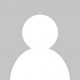 THIS IS ALL FINE AND DANDY. BUT IF YOU DIG MUCH DEEPER THE ROTHSCHILD'S EXISTENCE IS AN EXPLANATION OF MANY THINGS. TÁ TUDO BEM, TUDO CERTO; MAS SE VOCÊ CAVAR MAIS FUNDO VERÁ QUE OS ROTHSCHILDS SÃO A EXPLICAÇÃO PARA UMA PORÇÃO DE COISAS.EVERYONE ALWAYS ASKS THE TRUTH ABOUT CURRENT HISTORY... HOW ABOUT OUR ENTIRE HISTORY AS HUMAN BEINGS & THE PLANET WE CALL OURS... THE TRUTH ABOUT MONEY RELIGION AND MORE IMPORTANTLY OUR SOUL... TODOS SEMPRE PERGUNTAM SOBRE QUAL É A VERDADE DESSA HISTÓRIA...A HISTÓRIA DO NOSSO PLANETA, QUE CHAMAMOS NOSSA HISTÓRIA...A VERDADE ...A VERDADE SOBRE A RIQUEZA, SOBRE A RELIGIÃO, E, O MAIS IMPORTANTE DE TUDO, SOBRE NOSSAS ALMAS...I THINK WE ALL AGREE EVERY HUMAN HAS ONE... THE EXISTENCE OF MONEY IS THE EXACT OPPOSITE OF WHAT OUR SOUL IS IN PLACE FOR... DISTRACT OVER HERE AND TAKE FROM US ALL.. WE ARE NOT IN A FIGHT TO SAVE OUR SOCIETIES / PLANET ... WE ARE IN A FIGHT TO SAVE OUR SOULS...ACHO QUE TODOS ACREDITAM QUE CADA SER HUMANO TÊM UMA ALMA...A POSSE DA RIQUEZA É INVERSAMENTE PROPORCIONAL À DECÊNCIA QUE EXIGE UMA ALMA PURA...ESQUEÇA O QUE DIGO E CONSIDERE NOSSOS OBJETIVOS...NÃO ESTAMO AQUI PARA SALVA NOSSA SOCIEDADE OU NOSSO PLANETA, ESTAMOS AQUI PARA SALVAR NOSSAS ALMAS...TERRY, EDM
July 3, 2015 9:08amFact remains, Rothschild reps founded the federal reserve with Rockefeller and JP morgan reps. OS FATOS ESTÃO AÍ: DESCENDENTES DOS ROTHSCHILDS FUNDARAM O “FEDERAL RESERVE” COM OS ROCKEFELLERS E OS ANCESTRAIS DOS ROCKEFELLERS E OS J.P. MORGAN.The Fed is legally the money super power in the states and applying the usual Capitalistic strategies, they run the US and it fight s their wars, it SAYS IN THE BANKING ACT! they don't want to foreclose, they want the threat of foreclosure to keep doing what they do. O FED É O SUPERPODER LEGAL NOS ESTADOS UNIDOS PARA DETERMINAR A ESTRATÉGIA ECONÔMICA USUAL, ELES GOVERNAM O SUPRIMENTO DE DINHEIRO E DETERMINAM SEU USO NAS GUERRAS: ISTO ESTÁ NA DECLARAÇÃO INICAL DA CRIAÇÃO DO FED! E É CLARO QUE ELES NÃO DESEJAM PARAR, DESEJAM ELIMINAR QUEM SEJA UMA AMEAÇA PARA QUE ELES TENHAM DE PARAR.The 1913 banking act is illegal, give the states and all the other countries that did the same thing (most of them) back the power toMAKE MONEY and watch these guys disolve, if you want to look conspiracy look into Rockefeller, find the evidence showing he did NOT have the entire Rothchild family killed off except for one he kept in his pocket... find that...O ATO QUE CRIOU O BANCO EM 1913 É ILEGAL, TIROU DOS ESTADOS E DO NOSSO PAÍS (ASSIM COMO DE OUTROS) O DIREITO DE IMPRIMIR SEU DINHEIRO. E VEJA SE ESSES MOÇOS QUEREM VOLTAR ATRÁS NO SEU INTENTO: SE VC QUISER SABER SE HÁ OU NÃO UMA CONSPIRAÇÃO, PROCURE NA VIDA DO ROCKFELLER: VOCÊ SABERÁ QUE SE ELE NÃO MATOU A FAMÍLIA DOS ROTHSCHILD INTEIRA FOI PORQUE O CLÃ O TINHA SOB SEU CONTROLE...PESQUISE...

Its not a question of Evil or Good, Rothschild's were playing the banking game and they did very very well, until another fish ate them, Rockefeller. And again its not a question of Evil or Good, they were playing a brutal game. Its a BRUTAL game. As theWINNERS enslave the victors.. We need a new game. I am trying to get a digital barter off the ground and circumvent all these guys and games. pixxE.net I could use all the help and support I can get.NÃO SE TRATA DA QUESTÃO DE DEUS E O DIABO. OS ROTHSCHILDS JOGAM O JOGO DAS FINANÇAS BANCÁRIAS...E MUITO BEM – ATÉ QUE UM PEIXE MAIOR ENGULA ELES, E ESTE PEIXE É O ROCKEFELLER. E DE NOVO EU DIGO QUE NÃO É UMA QUESTÃO QUE ENVOLVE DEUS OU O DIABO. TRATA-SE DE UM JOGO BRUTAL NO QUAL OS VENCEDORES SUBJUGAM OS VENCIDOS. PRECISAMOS DE UM NOVO JOGO. EU ESTOU TENTANDO CONSEGUIR MATERIAL DIGITAL VINDO DE LONGE PARA ELUCIDAR TUDO SOBRE ESSES RAPAZES E SEU JOGO. pixxE.net É O SITE. E EU ESTOU TENTANTO CONSEGUIR TODA A AJUDA E SUPORTE POSSÍVEL PARA FAZER MEU INTENTO.Damon, Port Aberni BC Canada
July 5, 2015 9:19pmThere were two types of Jews in Germany during WW1 and 2 the Jews and the Ashkenazi Jews, of whom the the Rothchild's are, along with most other influential Jewish people in finance, politics (especially the U.S.) and media. HAVIA DOIS TIPOS DE JUDEUS NA ALEMANHA DURANTE A 1ª GUERRA MUNDIAL E A 2ª. OS SEMITAS E OS ASHKENAZI, AOS QUAIS PERTENCEM OS ROTHSCHILD JUNTAMENTE COM OS MAIS INFLUENTES PERSONAGENS JUDEUS NAS FINANÇAS, POLÍTICA (ESPECIALMENTE NOS EUA) E NOS MEIOS DE COMUNICAÇÃO.They are who was responsible for the creation of Israel with the help of Hitler. ESTES SÃO OS RESPONSÁVEIS PELA CRIAÇÃO DO ESTADO DE ISRAEL COM A AJUDA DE HITLER.Might I add it is rumored that they now wanting to move the Jewish population of Israel to the Ukraine, coz you know it isn't working out so well for them there. A documentary called "Money masters" is a fantastic window into the lives of the Rothchilds. I suggest anyone with an interest in them should probs watch it, it is available on You tube. I will add that it is a long documentary and the narrator is a little painful to listen to; but there is so much information that it is worth the pain of sitting through it.POSSO AFIRMAR AINDA QUE SE DIZ TEREM SIDO ELES QUE QUEREM AGORA MOVIMENTAR A POPULAÇÃO ISRAELENSE PARA A UCRÂNIA PORQUE AS COISAS NÃO ESTÃO INDO MUITO BEM PARA ELES LÁ. UM DOCUMENTÁRIO CUJO TÍTULO É “MONEY MASTERS” É UMA FANTÁSTICA JANELA PARA A VIDA DOS ROTHSCHILDS E ESTÁ NO YOU TUBE. SUGIRO QUE QUEM QUISER PROVAS SOBRE O CLÃ VEJA TAL DOCUMENTÁRIO, CUJO NARRADOR É UM POBRE ANÔNIMO; PORÉM HÁ TANTA INFORMAÇÃO NO VÍDEO QUE VALE A PENA SENTAR PARA ASSISTI-LO POR INTEIRO.chickenlittle, brisbane aust.
July 19, 2015 3:20pmNewsflash; The Rothschild family is going strong under their latest name, "House of Rothschild". They ARE the central bankers, the FRS, IMF, CFR, NWO and a host of other clandestine organizations. ÚLTIMAS NOTÍCIAS: O CLÃ ROTHSCHILD ESTÁ CADA VEZ MAIS FORTE SOB ESTE ÚLTIMO NOME, “A CASA DE ROTHSCHILD”. ELES SÃO OS PRINCIPAIS BANQUEIROS E CONTROLADORES DO FRS (MEMBROS DA ROYAL SOCIETY), IMF (FUNDO MONETÁRIO INTERNACIONAL), CFR (CONSELHO DE RELAÇÕES EXTERIORES), NWO (NOVA ORDEM MUNDIAL) E FINANCIAM OUTRAS ORGANIZAÇÕES CLANDESTINAS.Just try shutting down the FRS and watch the storm that will follow. My research has spanned some 26 years and numerous travels. And I darn well know what I am talking about. America needs to be very afraid of this nefarious family. However, stupid, albeit greedy politicians won't do what is right and shut them down.TENTE ACABAR COM O FRS (FELLOW OF THE ROYAL SOCIETY) E VOCÊ VERÁ O PROBLEMÃO QUE VAI CONSEGUIR. MINHAS PESQUISAS SOBRE ESTE TEMA JÁ DURAM 26 ANOS E LI MUITOS TRABALHOS. EU FUREI MUITOS BLOQUEIOS PARA SABER DO QUE ESTOU FALANDO. OS AMERICANOS PRECISAM ESTAR MUITO CAUTELOSOS COM ESTA FAMÍLIA NEFASTA. CONTUDO, POLÍTICOS ESTÚPIDOS E AMBICIOSOS NÃO OBSTANTE NÃO QUEREM FAZER O QUE É CERTO E DESPREZAM O QUE ESTOU DIZENDO.Izzy, IL
August 12, 2015 6:25pm In my country Rothschild has made an acquisition in a very strange way. It is the purchase of "Companhia Vale do Rio Doce".EM MEU PAÍS OS ROTHSCHILD FIZERAM UMA AQUISIÇÃO DE UM MODO MUITO INCOMUM. FALO DA COMPRA DA “COMPANHIA VALE DO RIO DOCE”.   The global coordinator of this transaction was Merrill Lynch & Co. ABN AMRO Rothschild : the company that made the assessment of the value of 'sale' and then herself, would eventually become one of the shareholders (something not only illegal, as immoral) ". Thus, the business of Rothschild in Brazil are dishonest.O COORDENADOR GLOBAL DA TRANSAÇÃO FOI A MERRIL LYNCH & Co. ABN AMRO ROTHSCHILD: UMA COMPANHIA QUE ESTABELECEU O VALOR DA “VENDA” E DEPOIS ELA MESMA SE TORNOU UM DOS ACIONISTAS (ALGO NÃO APENAS ILEGAL, MAS TAMBÉM IMORAL). DESTE MODO, OS NEGÓCIOS DOS ROTHSCHILDS NO BRASIL SÃO BASTANTE DESONESTOS.
The complaint was made by http://www.aloysiobiondi.com.br/IMG/pdf/02brasilprivatizado1.pdf 
How come you say :"By my analysis, the Rothschilds are best thought of not as an evil shadow conspiracy, but as a great success story of rags to riches, Jewish slum to financing the defeat of Napoleon?"A DENÚNCIA FOI FEITA POR: http://www.aloysiobiondi.com.br/IMG/pdf/02brasilprivatizado1.pdf COMO VOCÊ PODE DIZER: “PELA MINHA ANÁLISE, OS ROTHSCHILDS SÃO MELHOR CLASSIFICADOS NÃO COMO SOMBRIOS CONSPIRADORES, MAS COMO UMA HISTÓRIA DE SUCESSO DE GENTE QUE SAIU DA POBREZA EXTREMA PARA A RIQUEZA, DO GUETO JUDAICO PARA O FINANCIAMENTO DA DERROTA DE NAPOLEÃO?Marlanfe Tavares Oliveira, Rio de Janeiro/ Brazil
August 18, 2015 2:33amSkeptoid #311
May 22, 2012
Podcast transcript Transcrição : Podcast
Also available in RussianSKEPTOIDE #31122 DE MAIO DE 2012Transcrição PodcastTAMBÉM DISPONÍVEL EM RUSSO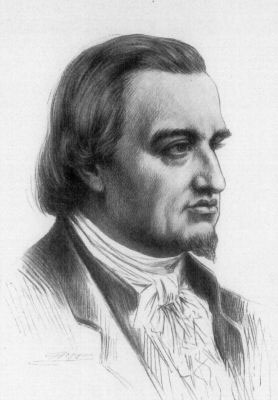 Mayer Amschel Rothschild
(Public domain image)